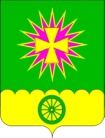 СОВЕТ НОВОВЕЛИЧКОВСКОГО СЕЛЬСКОГО ПОСЕЛЕНИЯДИНСКОГО РАЙОНАРЕШЕНИЕот 27.04.2021 								        № 131-32/4станица НововеличковскаяО даче согласия на передачу муниципального имущества(нежилых помещений) в аренду ФГУП «Почта России»В соответствии с Федеральными законами от 06.10.2003 №131-ФЗ «Об общих принципах организации местного самоуправления в Российской Федерации», от 26.07.2006 № 135-ФЗ «О защите конкуренции», Указом Президента РФ от 22.12.1993 № 2265 «О гарантиях местного самоуправления в Российской Федерации», руководствуясь Уставом Нововеличковского сельского поселения Динского района, Положением «О порядке управления и распоряжения объектами муниципальной собственности Нововеличковского сельского поселения Динского района», утвержденным решением Совета Нововеличковского сельского поселения Динского района от 11.10.2018 № 297-66/3, рассмотрев обращение начальника Динского почтамта УФПС Краснодарского края И.М. Харитонова от 16.04.2021 № 8.2.25.4.1-13/214, Совет Нововеличковского сельского поселения Динского района,   р е ш и л:1.	Дать согласие администрации Нововеличковского сельского поселения Динского района на передачу муниципального имущества – нежилых помещений № 4, площадью 18,4 кв.м., № 5, площадью 14,5 кв.м. и части коридора (помещение № 1, площадью 20,6 кв.м.), прилегающего к помещениям №№ 4, 5 и имеющих общую площадь 53,5 кв.м., расположенных в нежилом здании по адресу: Краснодарский край, Динской район, ст. Воронцовская, ул. Красная, 8, находящегося в муниципальной собственности Нововеличковского сельского поселения в аренду без проведения торгов ФГУП «Почта России» с «01» января 2021 года, по цене не ниже рыночной, которая указана в отчете независимого оценщика от 16.02.2021, подготовленного в соответствии с Федеральным законом от 29.07.1998 N 135-ФЗ «Об оценочной деятельности в Российской Федерации».2.	Администрации Нововеличковского сельского поселения Динского района подготовить дополнительное соглашение к договору аренды муниципального имущества от 09.01.2019 № 1.22.	Контроль за выполнением настоящего решения возложить на комиссию по земельным вопросам Совета Нововеличковского сельского поселения Динского района (Иванько).3.	Настоящее решение вступает в силу со дня его подписания.Председатель Совета Нововеличковскогосельского поселения								   С.А.ЖуриковГлава Нововеличковского сельского поселения				         Г.М.Кова